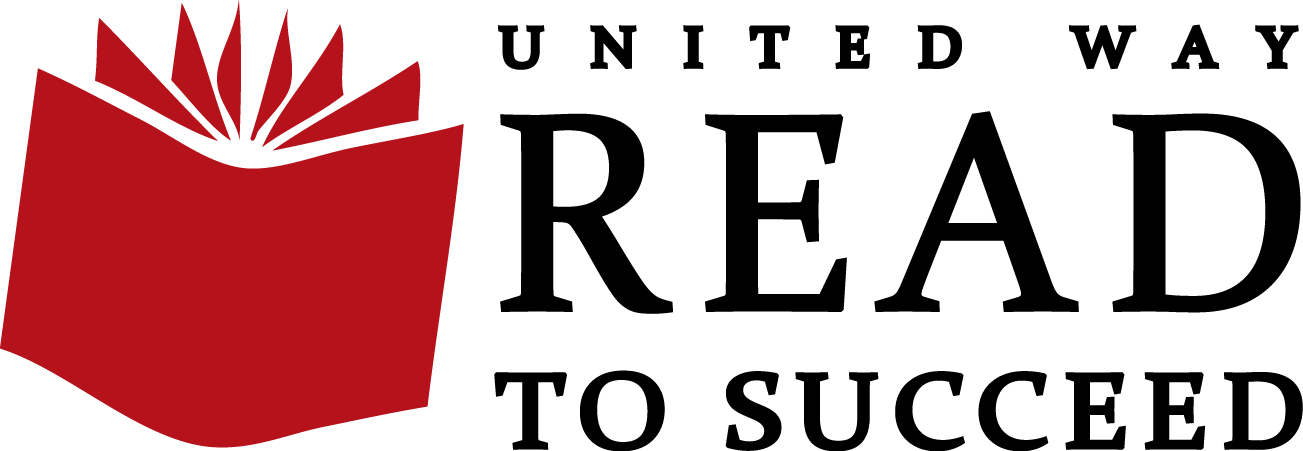 GOLD InstructionsTo add admin or teachersLog in, click usersClick add in top left sideComplete User TypeChoose Admin or teacher (do not use team member)Complete User Details (skip phone number), complete Security, skip educationMake username firstname.lastname*If they are a teacher, add co-teacher and classroom, select all children*If admin, skip “Team member access” Type in your personal password and saveTo delete TeachersHome screen, click UsersType teacher name in search boxClick on name to bring up profile of userClick delete on top left sideif there is no delete button, just scroll under username and click disableAdd ChildrenLog in, under your initials in the upper right corner choose Administration from the dropdown menu	Home screen, click ChildrenClick add in top left sideChoose Site, teacher, and classType in date of First Day in ProgramComplete Child DetailsComplete IFSP and Free and Reduced Lunch areasClick No for Assess child using the Spanish Language and Literacy ObjectivesClick Save	Delete children Home Screen, click UsersClick children at the topType child’s name in search boxClick child’s name, click delete on top left, or archive if delete isn’t an optionTransitioning classroomsHome screen, click usersClick children, Type child’s name in the search boxClick select classUnder drop down menu, change old teacher to new teacher, select new classroomClick SaveTransferring non-Lead Teachers to another classroomHome screen, click usersType teacher’s name in search boxClick teacher’s nameScroll to team member accessChange co-teacher and choose new classroomSelect all childrenEnter password at the bottom and click saveTransferring Lead Teachers to another classroomHome screen, click usersClick classesClick the current classroom teacher is in and remove them and saveClick classes againClick new classroom for teacher and add them and saveIf they forget their password!Click on forgot password and answer security questions ORLog in, under your initials in the upper right corner choose Administration from the dropdown menu	Click on users in the top menu barClick submit in the right box labeled Filter SummaryEnter teachers name into top search box and click Filter or click on teachers nameClick blue box Email User Link to Reset PasswordHow to unlock a GOLD accountClick UsersType teacher’s name in search boxClick teacher nameAll RED at the top saying this person is lockedClick blue button, unlock Click email temporary password(Temp password only works for 24 hours)If something is weird, go to teacher profile, click emulate user in top right to see what they’re seeing.How to change color bandsHome screen, usersClick children at the topType child’s name in search box	Click child’s nameScroll to “Check Point Period Settings” Click Update under last checkpoint Change age or class grade Click saveUseful ReportsDocumentation StatusTells how many pieces of documentation for whole site, filter on top left side for individual classroomsClass ProfileAfter checkpoints, this will tell you kids that are above or below expected norms-this report shows you the color bands for that classroomIndividual ChildThis report tells you the correct color band for the specific child